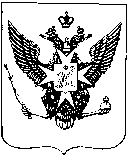 Муниципальный Советгорода ПавловскаРЕШЕНИЕот  23  декабря  2015 года								№ 14/2.1Об утверждении плана нормотворческой деятельности Муниципального Совета города Павловска на 2016 год 
    	В соответствии со  ст. 35  Федерального закона от 06.10.2003  N 131-ФЗ "Об общих принципах организации местного самоуправления в Российской Федерации", ст.  26 Закона  Санкт-Петербурга от 23.09.2009 №420-79 «Об организации местного самоуправления в Санкт-Петербурге» и ст.  25 Устава внутригородского муниципального образования  Санкт-Петербурга город Павловск,  Муниципальный Совет города ПавловскаРЕШИЛ:1. Утвердить план нормотворческой  деятельности  Муниципального Совета города Павловска  на 2016 год согласно Приложению. 2. Настоящее решение вступает в силу с момента принятия. 3. Контроль за исполнением решения возложить на главу муниципального образования города Павловска Глава муниципального образования города Павловска:								В.В. Зибарев		   Приложение № 1 к решению Муниципального Совета города Павловска от 23.12. 2015  №  14/2.1 План нормотворческой деятельности Муниципального Совета города  Павловска на 2016 год№ п/пНаименование мероприятияСроки внесения проекта муниципального правового акта на рассмотрение Муниципального Совета в 2016 году1.О внесение изменений в Положение о бюджетном процессе в муниципальном образовании городе Павловске1 квартал 2.Об утверждении отчета об исполнении бюджета муниципального образования города Павловска за 2015 год1 квартал 3.Об утверждении отчета  Главы муниципального  образования  города Павловска  о результатах деятельности  за 2015 год1 квартал 4.Об утверждении плана мероприятий по противодействию коррупции во внутригородском  муниципальном образовании  Санкт- Петербурге городе Павловске на 2016 год1 квартал 5.О внесении изменений и дополнений в действующие нормативные правовые акты Муниципального Совета города Павловска в целях приведения их в соответствие с требованиями действующего законодательства2-4 квартал6.О рассмотрении       законотворческих инициатив органов прокуратуры РФ1-4 квартал 7.О принятии  нормативных  правовых  актов Муниципального Совета города Павловска в соответствии с требованиями действующего законодательства1-4 квартал8.О внесении изменений в бюджет муниципального образования города Павловска на 2016 год1 – 4 квартал 9.О признании утратившими  силу муниципальных правовых актов2-4 квартал10.О принятии  бюджета муниципального образования города Павловска на 2017  год4 квартал 11.Об утверждении отчета  Главы  Местной администрации города  Павловска  о результатах деятельности за 2016 год1 квартал 12.Об утверждении плана нормотворческой деятельности на 2017 год4 квартал 